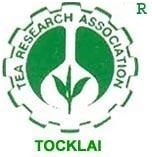 TEA RESEARCH ASSOCIATIONNORTH BENGAL REGIONAL R&D CENTRE, NAGRAKATA___________________________________________________________________________Nagrakata – 735 225, Dist. Jalpaiguri, West Bengal, IndiaTelephone (03565) – 272059, Fax: 91-3565-272059, E-mail: TRA.nagrakata@tocklai.net, Website: www.tocklai.net----------------------------------------------------------------------------------------------------------------Ref: AD003(DBT-NER TEA Group-5-Project/Soils)/670                                 29th March 2022POSITION VACANT FOR PROJECT ASSOCIATEPosition available for one Project Associate for the project titled "Enrichment of carbon pool in tea soils and mitigation of greenhouse gas emission by recycling tea waste: A green strategy towards organic tea cultivation"(Sanction Order No. BT/PR45276/ NER/95/ 1921/2022), at Soil Department of North Bengal Regional R&D Centre, Tea Research Association, Nagrakata-735 225, West Bengal. Essential Qualification for Project Associate: MSc in Agricultural Chemistry & Soil Science or Environmental Science or any branches of Life Sciences.Desirable qualification: Knowledge of basic Soil Science & AnalysisMonthly Fellowship: Rs. 31,000/- + 8% HRA per month.Project duration: Three Years. The appointments will be purely on a contractual basis and hence the Institute will not provide any employment after the completion of the project. Interested candidate may forward their soft copy of the application along with bio-data to email id: tra.nagrakata@tocklai.net; a.babu@tocklai.net within 15 days. Only shortlisted candidates will be called for an interview. No TA/DA or any other expenses will be provided for attending the interview. All other terms and conditions of appointment will be governed by prevailing rules & regulations of the Institute and the decision of the Chairman of the Selection Committee will be final and binding.                                                                                                                     Dy. Director Regd. Office: 113 Park Street, Kolkata – 700 016Director’s Office: Tocklai Tea Research Institute, Jorhat – 785 008, Assam 